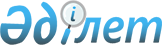 О признании утратившим силу постановления акимата города Актобе от 4 декабря 2015 года № 4783 "О переименовании государственного учреждения "Отдел сельского хозяйства и ветеринарии города Актобе"Постановление акимата города Актобе Актюбинской области от 24 апреля 2017 года № 1589. Зарегистрировано Департаментом юстиции Актюбинской области 10 мая 2017 года № 5487      Примечание РЦПИ.

      В тексте документа сохранена пунктуация и орфография оригинала.

      В соответствии со статьями 31, 37 Закона Республики Казахстан от 23 января 2001 года "О местном государственном управлении и самоуправлении в Республике Казахстан", со статьей 27 Закона Республики Казахстан от 6 апреля 2016 года "О правовых актах" акимат города Актобе ПОСТАНОВЛЯЕТ:

      1. Признать утратившим силу постановление акимата города Актобе от 4 декабря 2015 года № 4783 "О переименовании государственного учреждения "Отдел сельского хозяйства и ветеринарии города Актобе" (зарегистрированое в Реестре государственной регистрации нормативных правовых актов за № 4653, опубликованное 31 декабря 2015 года в газетах "Ақтөбе" и "Актюбинский вестник").

      2. Контроль за исполнением настоящего постановления возложить на заместителя акима города Актобе Алдиярова Н.С.

      3. Настоящее постановление вводится в действие со дня его первого официального опубликования.


					© 2012. РГП на ПХВ «Институт законодательства и правовой информации Республики Казахстан» Министерства юстиции Республики Казахстан
				
      Аким города 

И.Испанов
